MAT 8. RAZRED (sreda, 1. 4. 2020)Rešitve nalog: SDZ (4. del), str. 46/ 7, 8, 11                                               str. 47/ 13, 15                                               str. 48/ 19*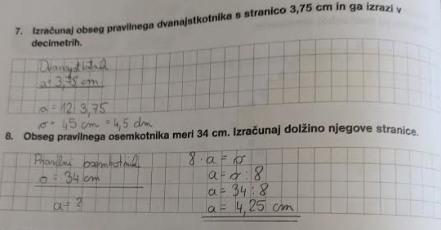 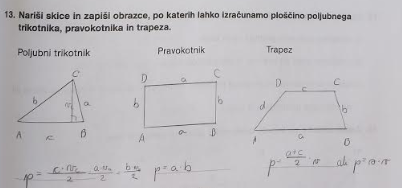 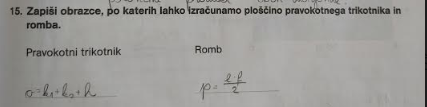 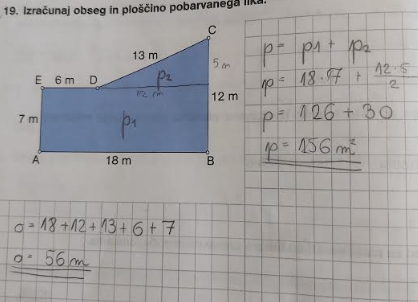 UTRJEVANJE UČNE SNOVI: VEČKOTNIKIV SDZ (4. del) reši naslednje naloge: str. 52, 53/ 1, 2, 3, 4, 5